Lesson 1: What is One Thousandth?Let’s make sense of thousandths.Warm-up: Estimation Exploration: One Tiny PieceWhat fraction of the whole picture is a single square tile?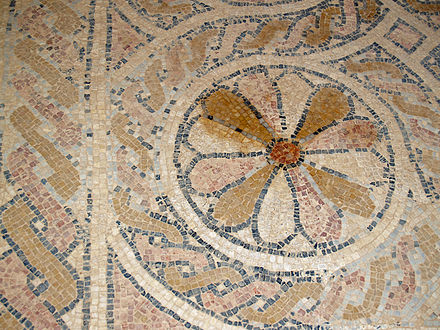 Record an estimate that is:1.1: What Do You Know About Thousandths?What do you know about 1 tenth?What do you know about 1 hundredth?What do you know about 1 thousandth?1.2: Represent Numbers on a Hundredths GridThe grid represents 1. What does the shaded region represent?Be prepared to explain your reasoning.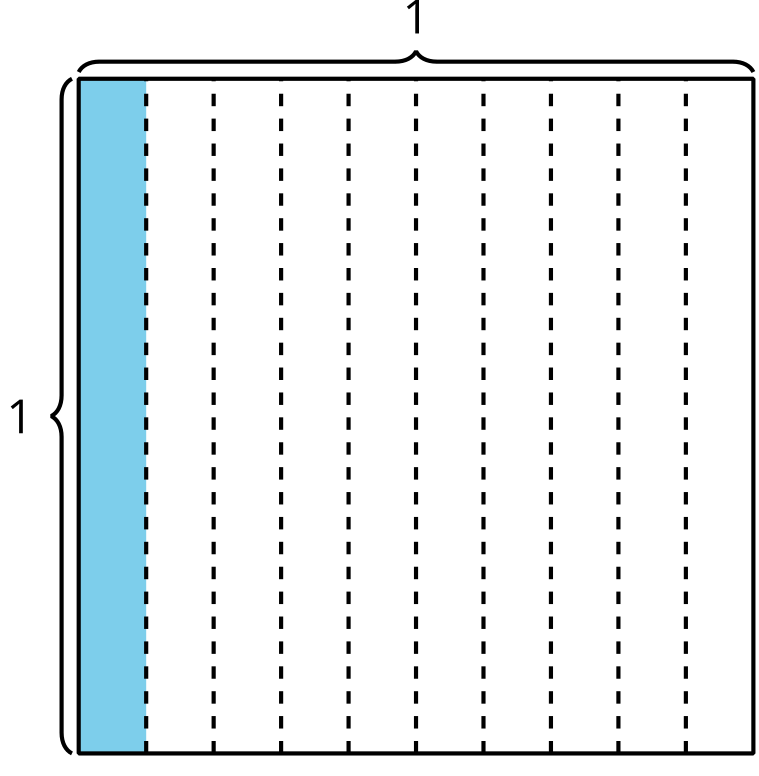 The grid represents 1. What does the shaded region represent?Be prepared to explain your reasoning.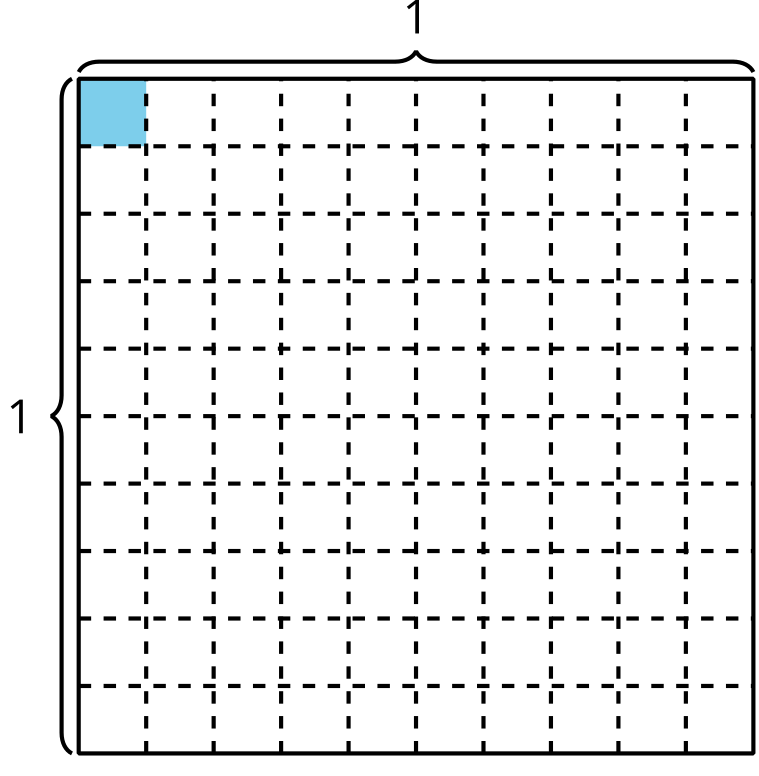 How many of the small rectangular pieces (one of them is shaded) are there in the unit square?Explain or show your thinking.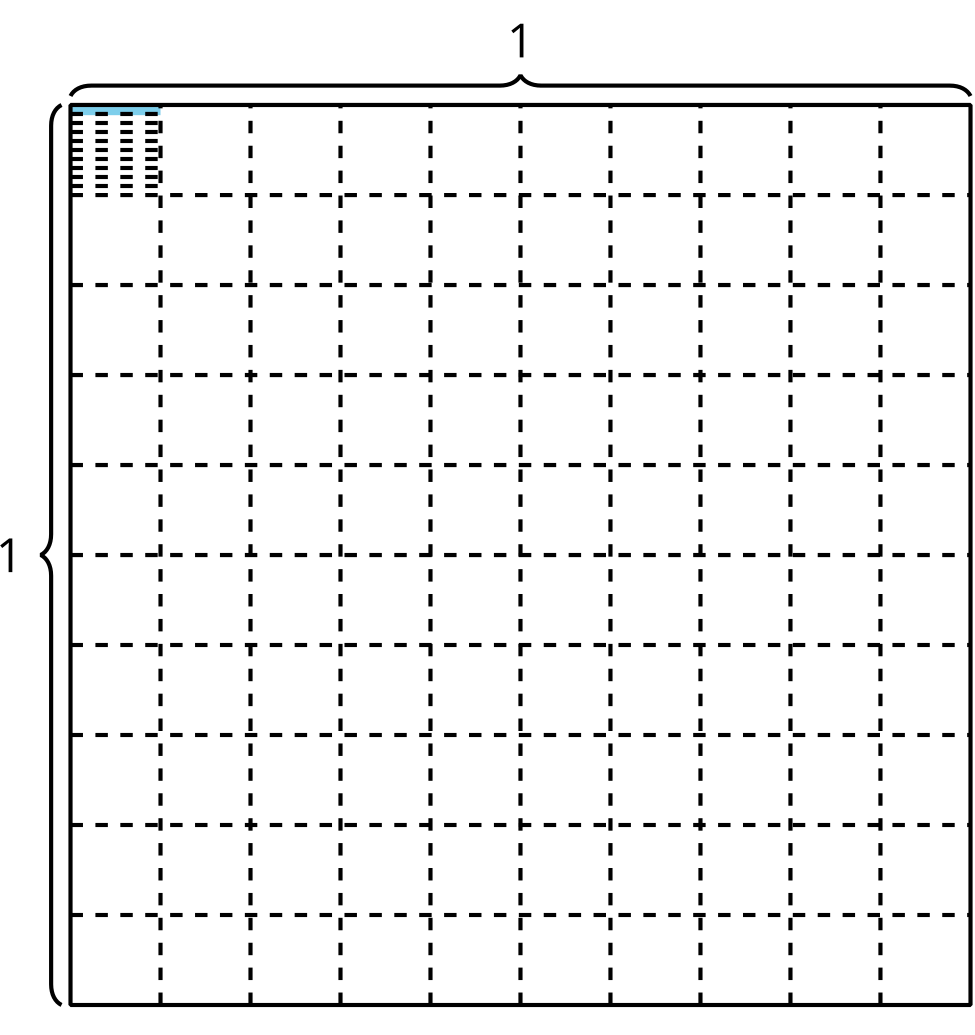 How do you think we write the number one thousandth as a decimal? Explain your reasoning.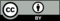 © CC BY 2021 Illustrative Mathematics®too lowabout righttoo highFractionDecimal0.10.01?